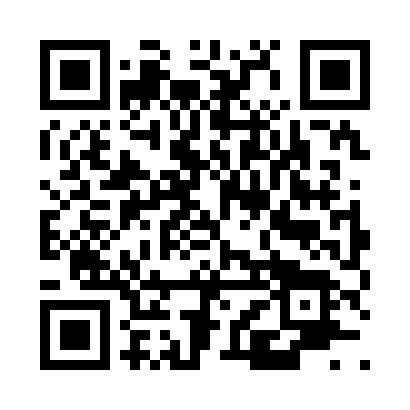 Prayer times for Overall, Virginia, USAMon 1 Jul 2024 - Wed 31 Jul 2024High Latitude Method: Angle Based RulePrayer Calculation Method: Islamic Society of North AmericaAsar Calculation Method: ShafiPrayer times provided by https://www.salahtimes.comDateDayFajrSunriseDhuhrAsrMaghribIsha1Mon4:195:521:175:138:4210:162Tue4:195:531:185:138:4210:163Wed4:205:531:185:148:4210:154Thu4:215:541:185:148:4210:155Fri4:215:541:185:148:4210:146Sat4:225:551:185:148:4110:147Sun4:235:561:185:148:4110:138Mon4:245:561:195:148:4110:139Tue4:255:571:195:148:4010:1210Wed4:265:581:195:148:4010:1211Thu4:275:581:195:148:4010:1112Fri4:285:591:195:148:3910:1013Sat4:296:001:195:148:3910:1014Sun4:306:001:195:148:3810:0915Mon4:316:011:195:148:3810:0816Tue4:326:021:205:148:3710:0717Wed4:336:031:205:148:3610:0618Thu4:346:031:205:148:3610:0519Fri4:356:041:205:148:3510:0420Sat4:366:051:205:148:3410:0321Sun4:376:061:205:148:3410:0222Mon4:386:071:205:148:3310:0123Tue4:396:071:205:138:3210:0024Wed4:416:081:205:138:319:5925Thu4:426:091:205:138:309:5826Fri4:436:101:205:138:309:5627Sat4:446:111:205:138:299:5528Sun4:456:121:205:128:289:5429Mon4:466:131:205:128:279:5330Tue4:486:131:205:128:269:5131Wed4:496:141:205:128:259:50